AANMELDFORMULIERTraining Praktijkbegeleider
Het volledig ingevulde aanmeldingsformulier graag retourneren naar: administratie@latonatrainingen.nlLet op!Vul het vragenformulier aan het eind van dit document ook in!Aanmelding voor Training PraktijkbegeleiderDatum aanmelding:Gewenste datum aanvang training (indien reeds bekend): De HDS meldt onderstaand persoon aan voor de Training PraktijkbegeleiderPersonaliaGeboortenaam: Echtgeno(o)te van:Voorletters:Roepnaam:	Geboortedatum:Geslacht:E-mailadres (bij voorkeur je privé email adres): Huidige huisartsenpost:				evt. locatie:  Kabiz/BIG nummer:Verwijder wat niet van toepassing isDe deelnemer wenst na het behalen van het certificaat 
door Latona aangemeld te worden voor registratie bij InEen. 	      ja / nee		Indien ja: Bijgesloten kopie diploma triage of herregistratie. 	      ja / neeAlgemene voorwaardenDe algemene voorwaarden van Latona zijn van toepassing en kunt u hier vinden:  Algemene-Voorwaarden-NRTO-B2B.pdfOverige bepalingenBij annulering van een schriftelijke bevestigde training geldt dat u als opdrachtgever tot drie (3) weken voor aanvang van de training kunt annuleren zonder bijkomende kosten. Bij annulering tot één (1) week voor aanvang van de training wordt 50% in rekening gebracht. Bij annulering binnen één (1) week voor aanvang van de training wordt 100% in rekening gebracht. Indien een lesdag/dagdeel om welke reden dan ook gemist wordt kan deze worden ingehaald. Voor het regelen van een inhaaldag wordt € 25,- administratiekosten  in rekening gebracht.FacturatieFacturatie vindt bij aanvang van de training plaats. Ter attentie van:Adres:Kostenplaats (indien nodig):OndertekeningDatum: Handtekening:Naam HDS: Naam opdrachtgever: Functie opdrachtgever: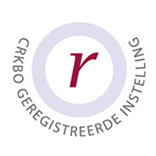 De opleiding wordt uitgevoerd door Latona Organisatie- & Opleidingsadvies opererend onder de juridische entiteit Breederode B.V. Latona Organisatie- & Opleidingsadvies is als onderdeel van Breederode Hogeschool CKRBO geaccrediteerd. Dit betekent dat wij ons opleidings- en trainingsaanbod BTW-vrij mogen aanbieden.VRAGEN TER VOORBEREIDINGMet welk doel wil je de training tot Praktijkbegeleider volgen? Denk daarbij aan hoe je het geleerde straks wilt gaan toepassen in je dagelijks werk.Hoe lang ben je al triagist op de HAP?Begeleid je nu al triagisten in opleiding? Zo ja, Hoe lang doe je dat al? Wat vind je daar makkelijk / moeilijk aan?Heb je al eens een training op het gebied van communicatie, coaching en/of beoordeling gevolgd?Zo ja, omschrijf wat je daar geleerd hebt.Wat is je belangrijkste leervraag gezien de hier onderstaande doelstelling van deze training?Probeer deze zo concreet mogelijk te beschrijven.Kan leer- en ontwikkelpunten formulerenKan op veilige manier feedback gevenBeheerst communicatieve vaardigheden om op positieve wijze het gedrag te beïnvloeden van de kandidaat triagist